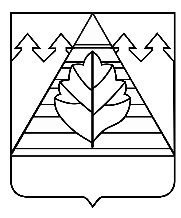 АДМИНИСТРАЦИЯГОРОДСКОГО ОКРУГА ТРОИЦК В ГОРОДЕ МОСКВЕПОСТАНОВЛЕНИЕВ соответствии с Бюджетным кодексом РФ, постановлением администрации городского округа Троицк от 05.09.2019 № 1038 «Об утверждении Порядка формирования муниципального задания на оказание муниципальных услуг (выполнение работ) муниципальными учреждениями городского округа Троицк и финансового обеспечения выполнения муниципального задания» администрация городского округа ТроицкП О С Т А Н О В Л Я Е Т:1. Утвердить муниципальное задание Муниципальному автономному учреждению физической культуры и спорта «Дворец спорта «Квант» на оказание муниципальных услуг (выполнение работ) на 2023 год и плановый период 2024 и 2025 годов (приложение).2. Настоящее постановление подлежит размещению на официальном сайте городского округа Троицк.3. Контроль за исполнением настоящего постановления возложить на заместителя главы администрации городского округа Троицк Зотова  А.В.Глава городского округа                                                    					В.Е. ДудочкинПриложениек постановлению администрации городского округа Троицкот 26.12.2022  № 1062МУНИЦИПАЛЬНОЕ ЗАДАНИЕна 2023 год и на плановый период 2024 и 2025 годов2. Категории потребителей работыВ интересах общества  (жители, зарегистрированные на территории городского округа Троицк в городе Москве).3. Показатели, характеризующие объем и (или) качество работы3.1 Показатели, характеризующие качество работы3.2 Показатели, характеризующие объем работы4. Нормативные правовые акты, устанавливающие размер платы (цену, тариф) либо порядок ее (его) установления_________________________________________________________________________________________________________________________5.2. Порядок информирования потенциальных потребителей работыЧАСТЬ 3. Прочие сведения о муниципальном задании1. Основания для досрочного прекращения выполнения муниципального задания_________________________________________________________________________________________________________________________2. Иная информация, необходимая для выполнения (контроля за выполнением) муниципального задания________________________________________________________________________________________________________________________3. Порядок контроля за выполнением муниципального задания4. Требования к отчетности о выполнении муниципального задания4.1 Периодичность предоставления отчетов о выполнении муниципального задания:Ежеквартально.4.2. Сроки предоставления отчетов о выполнении муниципального задания:Отчёт об исполнении муниципального задания на оказание муниципальных услуг (работ), предоставляется в отраслевой отдел ежеквартально в срок до 5 числа месяца, следующего за отчетным, при этом - за IV квартал предварительный отчет предоставляется до        01 декабря отчетного финансового года.Годовой отчет представляется не позднее 20 января финансового года, следующего за отчетным.Предварительный и годовой отчеты должны содержать расшифровку с конкретным перечнем оказываемых муниципальных услуг (работ).4.3. Иные требования к отчетности о выполнении муниципального заданияКонтроль (мониторинг) исполнения муниципального задания на предоставление муниципальных услуг (работ) проводится на основании заполнения форм отчетности, установленных Порядком, утвержденным постановлением администрации городского округа Троицк от 05.09.2019 № 1038 «Об утверждении Порядка формирования муниципального задания на оказание муниципальных услуг (выполнение работ) муниципальными учреждениями городского округа Троицк и финансового обеспечения выполнения муниципального задания». Руководитель учреждения несет ответственность за достоверность данных, представляемых Учредителю об исполнении муниципального задания и об использовании субсидии, а также за нецелевое использование средств субсидии.В случае выявленных нарушений и недостатков органами финансового контроля осуществляется возврат средств в бюджет городского     округа Троицк в размере, указанном в представлении и предписании, в соответствии с утвержденным постановлением администрации городского округа Троицк от 08.10.2019 № 1146 «О внесении изменений в постановление администрации городского округа Троицк от 05.09.2019 № 1038»От  26.12.2022№1062КодыНаименование муниципального учреждения:Муниципальное автономное учреждение физической культуры и спорта Форма поОКУД0506001«Дворец спорта Квант»ДатаВиды деятельности муниципального учреждения:Код посводномурееструДеятельность в области спортаПо ОКВЭД93.1По ОКВЭДПо ОКВЭДЧАСТЬ 1. Сведения об оказываемых муниципальных услугах2. Категории потребителей муниципальной услугиФизические лица всех категорий и возрастов, включая инвалидов и лиц с ограниченными возможностями здоровья (жители, зарегистрированные на территории городского округа Троицк в городе Москве).3. Показатели, характеризующие объем и (или) качество муниципальной услуги	3.1 Показатели, характеризующие качество муниципальной услуги3.2 Показатели, характеризующие объем муниципальной услуги4. Нормативные правовые акты, устанавливающие размер платы (цену, тариф) либо порядок ее (его) установления_________________________________________________________________________________________________________________________ЧАСТЬ 2. Сведения о выполняемых работахРАЗДЕЛ 1Номер реестровой записиПоказатель качества работыПоказатель качества работыПоказатель качества работыЗначение показателякачества работыЗначение показателякачества работыЗначение показателякачества работыДопустимые (возможные) отклонения от установленных показателей качества работыДопустимые (возможные) отклонения от установленных показателей качества работыНомер реестровой записиНаименование показателяЕдиница измеренияЕдиница измерения2023 год (очередной финансовый год)2024год(1-й год планового периода)2025 год(2-й год планового периода)в процентахв абсолютных показателяхНомер реестровой записиНаименование показателяНаименованиеКод по ОКЕИ2023 год (очередной финансовый год)2024год(1-й год планового периода)2025 год(2-й год планового периода)в процентахв абсолютных показателях123456789931000.Р.78.1.19070001000Фактическое количество проведенных мероприятийЕдиница6421201201205-Номер реестровой записиПоказатель объема работыПоказатель объема работыПоказатель объема работыЗначение показателя объема работыЗначение показателя объема работыЗначение показателя объема работыСреднегодовой размер платы (цена, тариф)Среднегодовой размер платы (цена, тариф)Среднегодовой размер платы (цена, тариф)Допустимые (возможные) отклонения от установленных показателей объема работыДопустимые (возможные) отклонения от установленных показателей объема работыНомер реестровой записиНаимено-вание показателяЕдиница измерения Единица измерения 2023 год (очередной финансо-вый год)2024 год (1-й год планового периода)2025 год(2-й год планового периода)2023 год (очеред-ной финансовый год)2024 год (1-й год плано-вого периода)2025 год(2-й год плано-вого периода)В процентахВ абсолютных показа-теляхНомер реестровой записиНаимено-вание показателяНаименованиеКод по ОКЕИ2023 год (очередной финансо-вый год)2024 год (1-й год планового периода)2025 год(2-й год планового периода)2023 год (очеред-ной финансовый год)2024 год (1-й год плано-вого периода)2025 год(2-й год плано-вого периода)В процентахВ абсолютных показа-телях123456789101112931000.Р.78.1.19070001000Количество мероприя-тийЕдиница642120120120---5-5. Порядок оказания работы5. Порядок оказания работы5.1. Нормативные правовые акты, регулирующие порядок оказания работы     Бюджетный Кодекс Российской Федерации от 17.07.1998 года.5.1. Нормативные правовые акты, регулирующие порядок оказания работы     Бюджетный Кодекс Российской Федерации от 17.07.1998 года.Закон от 04.12.2007 г. № 329-ФЗ  "О физической культуре и спорте в Российской Федерации".Закон города Москвы от 06.11.2002 № 56  "Об организации местного самоуправления в городе Москве».Закон города Москвы от 15.07.2009 г. № 27  "О физической культуре и спорте в городе Москве".Способ информированияСостав размещаемой информацииЧастота обновления информации123Размещение информации на информационных стендахТекущая информацияеженедельноРазмещение информации на сайте учрежденияПравоустанавливающие документы, муниципальное задание, план финансово-хозяйственной деятельности, отчет о выполнении плана финансово-хозяйственной деятельности, бухгалтерский баланс и др.1 раз в месяцСайт администрации городского округа Троицк -  www.admtroitsk.ru.Текущая информацияеженедельноСМИТекущая информацияПо мере поступленияФорма контроляПериодичностьИсполнительные органы муниципальной власти, осуществляющие контроль за выполнением муниципального задания123Камеральная проверкаЕжеквартально на основании представленных отчетов о выполнении муниципальных заданийОтраслевой отдел,постоянно действующая комиссия администрации городского округа ТроицкПутем сбора дополнительной информации о выполнении муниципального задания (опросы, исследования, материалы, предоставленные самими муниципальными учреждениями)По мере необходимостиПостоянно действующая комиссия администрации городского округа Троицк Выездная проверкаВ случае:- нарушения обязательных требований, выявленных в результате анализа отчетов о выполнении муниципального задания;- получения информации о несоответствии качества оказанных муниципальных услуг (выполненных работ) параметрам муниципального заданияПостоянно действующая комиссия администрации городского округа Троицк